REGISTRATION/PAYMENT                                        CAMP DATES AND TIMES                PRINT OUR WAIVER FROM OUR        	                   OCTOBER 14TH AND 15TH WEBSITE www.rapidcitygymnastics.com 			     NOVEMBER 25th, 26th, 27th        WE ALSO HAVE WAIVERS AT THE GYM	                       DECEMBER 30th, 31st  PAYMENT IS DUE AT CHECK IN 	                        JANUARY 1ST, 2ND, 3RD, 16TH AND 17ST  CAMP STARTS AT 8:30 AND                                            FEBRUARY 17TH AND 27th, 28TH               ENDS AT 3:30PM                         	                         APRIL 6TH, 7TH, 8TH, 9TH, 10TH, 13th     		                                                                                              Contact RCGA at 605-791-2151 or email RCGA@midconetwork.com to register 		       your child(ren) for the camp—Spots are 		                  OPEN TO THE PUBLIC!!limited so please RSVP!$30 per child per day/$20 for add’l siblings$135 weekly rate per child/$75 siblingsBring a sack lunch and water bottle                   Lap blanket or small pillow is fine                   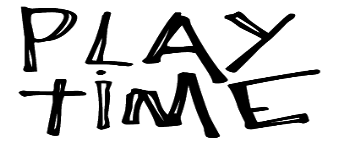 Crafts and snacks are included Please see website for listed movies playing at camp  Children must be potty trained                                                MOVIESCRAFTS!                           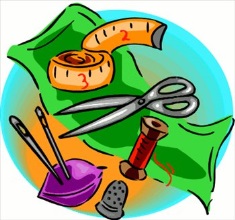 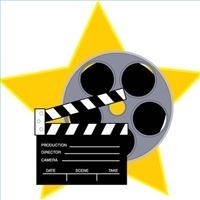 